Church services held via Zoom.  First Mennonite Church of ChristianPastor Laura GoerzenJanuary 31, 2021Order of WorshipGalatians: Returning to CenterPrelude – Delonna BarnettWelcomeAnnouncementsOpening PrayerSpecial Music – “How Great Thou Art” requested by Randy and Rita Stucky *Scripture Reading – Galatians 5:22-25Children’s TimeExtended Congregational Sharing – “Celebrating the Fruits of the Spirit”Song – “There are many gifts”Sharing Joys and Prayer RequestsPrayer of the ChurchSending Song – from Generations IIBenediction* The recording came from the memorial service for Allen Hagen, at the Hillsboro mennonite Bretheren Church several years ago.  Allen was a cousin to Irene Stucky, and sang in the Mark 4 quartet that sang in our church several times.  The vocal soloist is Jona Balzer (we think), and the trumpeter was Lewis Hagen, also a cousin to Irene Stucky.  (He did several trumpet solos in our church.)  For the last verse, the congregation was invited to join the choir and soloists.Pastor Laura GoerzenPastor Laura’s email:  laura.n.goerzen@gmail.comPastor Laura’s Cell Phone:  620-386-0518Pastor’s office Hours:  Tues.—Thurs. 9:30AM-1:30PM,Fri. 1:00-4:30PMStudy Phone 620-345-8766Church Secretary:  Lurline WiensLurline’s phone number:  620-345-6657Lurline’s email:  fmcc.secretary1@gmail.comOffice hours:  Tues. 1:00-4:30PM, Thurs-Fri. 8:30AM-11:30amChurch Phone:  620-345-2546Church Website:  www.fmccmoundridge.org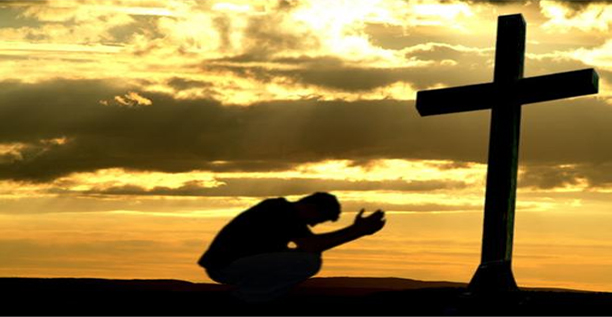 First Mennonite Church of ChristianMoundridge, KSA welcoming Community of Christians for PeaceJanuary 24, 2021